TGA Lesson Plan: American Agriculture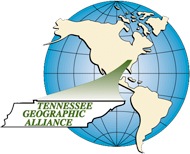 Created by:  Michael Robinson   Houston High School, Germantown, TNCreated by:  Michael Robinson   Houston High School, Germantown, TNGrade Level: 11thCourse Title: U.S. History and GeographyState Standard(s)US. 1 - Explain patterns of agricultural and industrial development as they relate to climate, use of natural resources, markets and trade, the growth of major urban areas...Time RequiredOne 45-55 minute class period. It might be necessary to continue going over the answers after the initial 45 minute class period.SlideNumber(s)Lesson Outline1-4Introduction to the lesson with Tennessee Standards and connections to Common Core.5Discuss key facts about agriculture.6Ask students why agriculture is risky.7Discuss with students the question: “What determine what is grown where?”8Optional Homework Assignment the day before the lesson...Have students do research for the crops so that they will have some background knowledge to complete the location activity.9Discuss with students the question: “Where are the major crops in the US grown?”10Print out slide 10 and pass out to students. Have the students work in groups to complete the activity.11-25Show the students the slide for each map. Have them write their best answer in the “Best Answer” column.26-27Review the answers with the students28-62Additional review with video clips for each agricultural crop.63-69Videos for additional agricultural crops.